Σας καλούμε στις 09-02-2024, ημέρα Παρασκευή και ώρα 10.00 π.μ. σε ΚΑΤΕΠΕΙΓΟΥΣΑ - ΔΙΑ ΠΕΡΙΦΟΡΑΣ συνεδρίαση του Δημοτικού Συμβουλίου με μοναδικό θέμα: «Ψήφισμα για το θάνατο του Βαγενά Γεωργίου, πρώην Δημοτικού Συμβούλου του Δήμου Λαρισαίων».Η ΠΡΟΕΔΡΟΣΤΟΥ ΔΗΜΟΤΙΚΟΥ ΣΥΜΒΟΥΛΙΟΥΚΑΡΥΣΤΙΑΝΟΥ – ΓΚΟΛΦΙΝΟΠΟΥΛΟΥ ΓΑΡΥΦΑΛΛΙΑΕΛΛΗΝΙΚΗ ΔΗΜΟΚΡΑΤΙΑ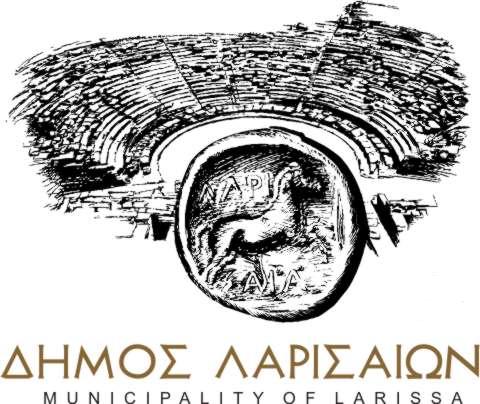 ΤΜΗΜΑ ΥΠΟΣΤΗΡΙΞΗΣ ΠΟΛΙΤΙΚΩΝ ΟΡΓΑΝΩΝΠληρ.: Μπρούμα ΑναστασίαΤηλ.: 2413500240e-mail: dsde@larissa.gov.gr                       Λάρισα 09-02-2024                        Αριθμ. Πρωτ. 6978                                Προς Τα μέλη του Δ.Σ., τον κ. Δήμαρχο και τους Προέδρους Κοινοτήτων